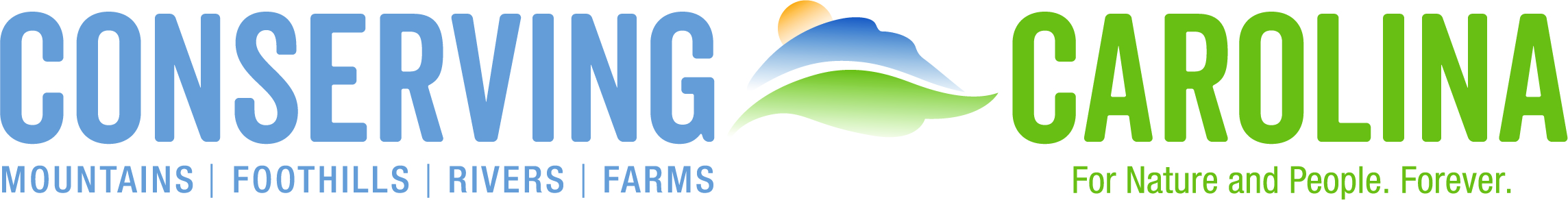 JOB DESCRIPTIONLIMITATIONS AND DISCLAIMERThis job description does not represent an exhaustive or comprehensive list of all possible job responsibilities, tasks and duties.  Responsibilities, tasks, and duties may differ from the job description, as assigned.WORK HOURS/COMPENSATIONFull-time, temporary position (exact start and end dates negotiable); 40-45 hours/week average. Pay commensurate with experience; supportive and engaging work environment. TO APPLY:Send resume, cover letter, and references to julianne@conservingcarolina.orgInterviews scheduled on rolling basis, position open to applications until filled. Human ResourcesConserving Carolina847 Case StreetHendersonville, NC 28792Conserving Carolina is an Equal Opportunity Employer. Conserving Carolina prohibits any discrimination in carrying out its mission on the basis of race, color, religion, sex, age, national or ethnic origin, disability, sexual orientation or marital status. This includes all programs, projects, events and any other related activity sponsored by Conserving Carolina.  Conserving Carolina recognizes and honors diverse cultures and traditions. Conserving Carolina proactively seeks individuals for all aspects of its work from varied backgrounds for the greater enrichment of the organization. It is the goal of Conserving Carolina to have a membership, staff, volunteer base, and board that reflects the diversity of ethnic and demographic groups of our service area, and for Conserving Carolina programs to encourage involvement of groups that are underrepresented in Conserving Carolina.Position Title:Position Title:Summer of Service AmeriCorps Program CoordinatorSummer of Service AmeriCorps Program CoordinatorSummer of Service AmeriCorps Program CoordinatorReports To:AmeriCorps Project Conserve Program CoordinatorAmeriCorps Project Conserve Program CoordinatorPosition Summary:Position Summary:Position Summary:Position Summary:Position Summary:Position Summary:Position Summary:Position Summary:Position Summary:Position Summary:Position Summary:Position Summary:The Summer of Service AmeriCorps Program Coordinator is a seasonal position responsible for Conserving Carolina’s Summer of Service program, engaging 5-7 young adult participants in environmental service-learning in Henderson and surrounding counties. Program participants will gain leadership and work skills while also earning a living stipend and an education award. The Summer of Service AmeriCorps program will take place June-August, 2020. The Summer of Service Coordinator position may begin as soon as hired. Hours prior to the program start date in June are flexible and may not be full-time. The position will be full-time between June and August. The Summer of Service program will continue in 2021, dependent on funding. The Summer of Service AmeriCorps Program Coordinator is a seasonal position responsible for Conserving Carolina’s Summer of Service program, engaging 5-7 young adult participants in environmental service-learning in Henderson and surrounding counties. Program participants will gain leadership and work skills while also earning a living stipend and an education award. The Summer of Service AmeriCorps program will take place June-August, 2020. The Summer of Service Coordinator position may begin as soon as hired. Hours prior to the program start date in June are flexible and may not be full-time. The position will be full-time between June and August. The Summer of Service program will continue in 2021, dependent on funding. The Summer of Service AmeriCorps Program Coordinator is a seasonal position responsible for Conserving Carolina’s Summer of Service program, engaging 5-7 young adult participants in environmental service-learning in Henderson and surrounding counties. Program participants will gain leadership and work skills while also earning a living stipend and an education award. The Summer of Service AmeriCorps program will take place June-August, 2020. The Summer of Service Coordinator position may begin as soon as hired. Hours prior to the program start date in June are flexible and may not be full-time. The position will be full-time between June and August. The Summer of Service program will continue in 2021, dependent on funding. The Summer of Service AmeriCorps Program Coordinator is a seasonal position responsible for Conserving Carolina’s Summer of Service program, engaging 5-7 young adult participants in environmental service-learning in Henderson and surrounding counties. Program participants will gain leadership and work skills while also earning a living stipend and an education award. The Summer of Service AmeriCorps program will take place June-August, 2020. The Summer of Service Coordinator position may begin as soon as hired. Hours prior to the program start date in June are flexible and may not be full-time. The position will be full-time between June and August. The Summer of Service program will continue in 2021, dependent on funding. The Summer of Service AmeriCorps Program Coordinator is a seasonal position responsible for Conserving Carolina’s Summer of Service program, engaging 5-7 young adult participants in environmental service-learning in Henderson and surrounding counties. Program participants will gain leadership and work skills while also earning a living stipend and an education award. The Summer of Service AmeriCorps program will take place June-August, 2020. The Summer of Service Coordinator position may begin as soon as hired. Hours prior to the program start date in June are flexible and may not be full-time. The position will be full-time between June and August. The Summer of Service program will continue in 2021, dependent on funding. The Summer of Service AmeriCorps Program Coordinator is a seasonal position responsible for Conserving Carolina’s Summer of Service program, engaging 5-7 young adult participants in environmental service-learning in Henderson and surrounding counties. Program participants will gain leadership and work skills while also earning a living stipend and an education award. The Summer of Service AmeriCorps program will take place June-August, 2020. The Summer of Service Coordinator position may begin as soon as hired. Hours prior to the program start date in June are flexible and may not be full-time. The position will be full-time between June and August. The Summer of Service program will continue in 2021, dependent on funding. The Summer of Service AmeriCorps Program Coordinator is a seasonal position responsible for Conserving Carolina’s Summer of Service program, engaging 5-7 young adult participants in environmental service-learning in Henderson and surrounding counties. Program participants will gain leadership and work skills while also earning a living stipend and an education award. The Summer of Service AmeriCorps program will take place June-August, 2020. The Summer of Service Coordinator position may begin as soon as hired. Hours prior to the program start date in June are flexible and may not be full-time. The position will be full-time between June and August. The Summer of Service program will continue in 2021, dependent on funding. The Summer of Service AmeriCorps Program Coordinator is a seasonal position responsible for Conserving Carolina’s Summer of Service program, engaging 5-7 young adult participants in environmental service-learning in Henderson and surrounding counties. Program participants will gain leadership and work skills while also earning a living stipend and an education award. The Summer of Service AmeriCorps program will take place June-August, 2020. The Summer of Service Coordinator position may begin as soon as hired. Hours prior to the program start date in June are flexible and may not be full-time. The position will be full-time between June and August. The Summer of Service program will continue in 2021, dependent on funding. The Summer of Service AmeriCorps Program Coordinator is a seasonal position responsible for Conserving Carolina’s Summer of Service program, engaging 5-7 young adult participants in environmental service-learning in Henderson and surrounding counties. Program participants will gain leadership and work skills while also earning a living stipend and an education award. The Summer of Service AmeriCorps program will take place June-August, 2020. The Summer of Service Coordinator position may begin as soon as hired. Hours prior to the program start date in June are flexible and may not be full-time. The position will be full-time between June and August. The Summer of Service program will continue in 2021, dependent on funding. The Summer of Service AmeriCorps Program Coordinator is a seasonal position responsible for Conserving Carolina’s Summer of Service program, engaging 5-7 young adult participants in environmental service-learning in Henderson and surrounding counties. Program participants will gain leadership and work skills while also earning a living stipend and an education award. The Summer of Service AmeriCorps program will take place June-August, 2020. The Summer of Service Coordinator position may begin as soon as hired. Hours prior to the program start date in June are flexible and may not be full-time. The position will be full-time between June and August. The Summer of Service program will continue in 2021, dependent on funding. The Summer of Service AmeriCorps Program Coordinator is a seasonal position responsible for Conserving Carolina’s Summer of Service program, engaging 5-7 young adult participants in environmental service-learning in Henderson and surrounding counties. Program participants will gain leadership and work skills while also earning a living stipend and an education award. The Summer of Service AmeriCorps program will take place June-August, 2020. The Summer of Service Coordinator position may begin as soon as hired. Hours prior to the program start date in June are flexible and may not be full-time. The position will be full-time between June and August. The Summer of Service program will continue in 2021, dependent on funding. The Summer of Service AmeriCorps Program Coordinator is a seasonal position responsible for Conserving Carolina’s Summer of Service program, engaging 5-7 young adult participants in environmental service-learning in Henderson and surrounding counties. Program participants will gain leadership and work skills while also earning a living stipend and an education award. The Summer of Service AmeriCorps program will take place June-August, 2020. The Summer of Service Coordinator position may begin as soon as hired. Hours prior to the program start date in June are flexible and may not be full-time. The position will be full-time between June and August. The Summer of Service program will continue in 2021, dependent on funding. Key Responsibilities:Works with AmeriCorps Project Conserve (ACPC) Program Director and Coordinator and other staff to develop Summer of Service programming for 5-7 participants ages 17-21Assists with recruitment, application, and selection process of Summer of Service participantsProvides leadership and support to Summer of Service participants, focusing on mentoring and developing defined core-competencies. Goals of the program include building confidence, trust, camaraderie, and work-ethic among participantsCoordinates, leads, and oversees day-to-day activities of Summer of Service participants including field work and training daysCoordinates with Conserving Carolina staff to support day-to-day activities of the program. Field work will include: invasive plant management and trail-building as well as partnering with community organizations on community projectsEnsures safety, health and wellbeing of program participants, natural environment, and communityComplies with all AmeriCorps regulations and reporting requirementsCollects information and prepares reports related to the evaluation and other needs of the Summer of Service programProvides recommendations for program improvementsKey Responsibilities:Works with AmeriCorps Project Conserve (ACPC) Program Director and Coordinator and other staff to develop Summer of Service programming for 5-7 participants ages 17-21Assists with recruitment, application, and selection process of Summer of Service participantsProvides leadership and support to Summer of Service participants, focusing on mentoring and developing defined core-competencies. Goals of the program include building confidence, trust, camaraderie, and work-ethic among participantsCoordinates, leads, and oversees day-to-day activities of Summer of Service participants including field work and training daysCoordinates with Conserving Carolina staff to support day-to-day activities of the program. Field work will include: invasive plant management and trail-building as well as partnering with community organizations on community projectsEnsures safety, health and wellbeing of program participants, natural environment, and communityComplies with all AmeriCorps regulations and reporting requirementsCollects information and prepares reports related to the evaluation and other needs of the Summer of Service programProvides recommendations for program improvementsKey Responsibilities:Works with AmeriCorps Project Conserve (ACPC) Program Director and Coordinator and other staff to develop Summer of Service programming for 5-7 participants ages 17-21Assists with recruitment, application, and selection process of Summer of Service participantsProvides leadership and support to Summer of Service participants, focusing on mentoring and developing defined core-competencies. Goals of the program include building confidence, trust, camaraderie, and work-ethic among participantsCoordinates, leads, and oversees day-to-day activities of Summer of Service participants including field work and training daysCoordinates with Conserving Carolina staff to support day-to-day activities of the program. Field work will include: invasive plant management and trail-building as well as partnering with community organizations on community projectsEnsures safety, health and wellbeing of program participants, natural environment, and communityComplies with all AmeriCorps regulations and reporting requirementsCollects information and prepares reports related to the evaluation and other needs of the Summer of Service programProvides recommendations for program improvementsKey Responsibilities:Works with AmeriCorps Project Conserve (ACPC) Program Director and Coordinator and other staff to develop Summer of Service programming for 5-7 participants ages 17-21Assists with recruitment, application, and selection process of Summer of Service participantsProvides leadership and support to Summer of Service participants, focusing on mentoring and developing defined core-competencies. Goals of the program include building confidence, trust, camaraderie, and work-ethic among participantsCoordinates, leads, and oversees day-to-day activities of Summer of Service participants including field work and training daysCoordinates with Conserving Carolina staff to support day-to-day activities of the program. Field work will include: invasive plant management and trail-building as well as partnering with community organizations on community projectsEnsures safety, health and wellbeing of program participants, natural environment, and communityComplies with all AmeriCorps regulations and reporting requirementsCollects information and prepares reports related to the evaluation and other needs of the Summer of Service programProvides recommendations for program improvementsKey Responsibilities:Works with AmeriCorps Project Conserve (ACPC) Program Director and Coordinator and other staff to develop Summer of Service programming for 5-7 participants ages 17-21Assists with recruitment, application, and selection process of Summer of Service participantsProvides leadership and support to Summer of Service participants, focusing on mentoring and developing defined core-competencies. Goals of the program include building confidence, trust, camaraderie, and work-ethic among participantsCoordinates, leads, and oversees day-to-day activities of Summer of Service participants including field work and training daysCoordinates with Conserving Carolina staff to support day-to-day activities of the program. Field work will include: invasive plant management and trail-building as well as partnering with community organizations on community projectsEnsures safety, health and wellbeing of program participants, natural environment, and communityComplies with all AmeriCorps regulations and reporting requirementsCollects information and prepares reports related to the evaluation and other needs of the Summer of Service programProvides recommendations for program improvementsKey Responsibilities:Works with AmeriCorps Project Conserve (ACPC) Program Director and Coordinator and other staff to develop Summer of Service programming for 5-7 participants ages 17-21Assists with recruitment, application, and selection process of Summer of Service participantsProvides leadership and support to Summer of Service participants, focusing on mentoring and developing defined core-competencies. Goals of the program include building confidence, trust, camaraderie, and work-ethic among participantsCoordinates, leads, and oversees day-to-day activities of Summer of Service participants including field work and training daysCoordinates with Conserving Carolina staff to support day-to-day activities of the program. Field work will include: invasive plant management and trail-building as well as partnering with community organizations on community projectsEnsures safety, health and wellbeing of program participants, natural environment, and communityComplies with all AmeriCorps regulations and reporting requirementsCollects information and prepares reports related to the evaluation and other needs of the Summer of Service programProvides recommendations for program improvementsKey Responsibilities:Works with AmeriCorps Project Conserve (ACPC) Program Director and Coordinator and other staff to develop Summer of Service programming for 5-7 participants ages 17-21Assists with recruitment, application, and selection process of Summer of Service participantsProvides leadership and support to Summer of Service participants, focusing on mentoring and developing defined core-competencies. Goals of the program include building confidence, trust, camaraderie, and work-ethic among participantsCoordinates, leads, and oversees day-to-day activities of Summer of Service participants including field work and training daysCoordinates with Conserving Carolina staff to support day-to-day activities of the program. Field work will include: invasive plant management and trail-building as well as partnering with community organizations on community projectsEnsures safety, health and wellbeing of program participants, natural environment, and communityComplies with all AmeriCorps regulations and reporting requirementsCollects information and prepares reports related to the evaluation and other needs of the Summer of Service programProvides recommendations for program improvementsKey Responsibilities:Works with AmeriCorps Project Conserve (ACPC) Program Director and Coordinator and other staff to develop Summer of Service programming for 5-7 participants ages 17-21Assists with recruitment, application, and selection process of Summer of Service participantsProvides leadership and support to Summer of Service participants, focusing on mentoring and developing defined core-competencies. Goals of the program include building confidence, trust, camaraderie, and work-ethic among participantsCoordinates, leads, and oversees day-to-day activities of Summer of Service participants including field work and training daysCoordinates with Conserving Carolina staff to support day-to-day activities of the program. Field work will include: invasive plant management and trail-building as well as partnering with community organizations on community projectsEnsures safety, health and wellbeing of program participants, natural environment, and communityComplies with all AmeriCorps regulations and reporting requirementsCollects information and prepares reports related to the evaluation and other needs of the Summer of Service programProvides recommendations for program improvementsKey Responsibilities:Works with AmeriCorps Project Conserve (ACPC) Program Director and Coordinator and other staff to develop Summer of Service programming for 5-7 participants ages 17-21Assists with recruitment, application, and selection process of Summer of Service participantsProvides leadership and support to Summer of Service participants, focusing on mentoring and developing defined core-competencies. Goals of the program include building confidence, trust, camaraderie, and work-ethic among participantsCoordinates, leads, and oversees day-to-day activities of Summer of Service participants including field work and training daysCoordinates with Conserving Carolina staff to support day-to-day activities of the program. Field work will include: invasive plant management and trail-building as well as partnering with community organizations on community projectsEnsures safety, health and wellbeing of program participants, natural environment, and communityComplies with all AmeriCorps regulations and reporting requirementsCollects information and prepares reports related to the evaluation and other needs of the Summer of Service programProvides recommendations for program improvementsKey Responsibilities:Works with AmeriCorps Project Conserve (ACPC) Program Director and Coordinator and other staff to develop Summer of Service programming for 5-7 participants ages 17-21Assists with recruitment, application, and selection process of Summer of Service participantsProvides leadership and support to Summer of Service participants, focusing on mentoring and developing defined core-competencies. Goals of the program include building confidence, trust, camaraderie, and work-ethic among participantsCoordinates, leads, and oversees day-to-day activities of Summer of Service participants including field work and training daysCoordinates with Conserving Carolina staff to support day-to-day activities of the program. Field work will include: invasive plant management and trail-building as well as partnering with community organizations on community projectsEnsures safety, health and wellbeing of program participants, natural environment, and communityComplies with all AmeriCorps regulations and reporting requirementsCollects information and prepares reports related to the evaluation and other needs of the Summer of Service programProvides recommendations for program improvementsKey Responsibilities:Works with AmeriCorps Project Conserve (ACPC) Program Director and Coordinator and other staff to develop Summer of Service programming for 5-7 participants ages 17-21Assists with recruitment, application, and selection process of Summer of Service participantsProvides leadership and support to Summer of Service participants, focusing on mentoring and developing defined core-competencies. Goals of the program include building confidence, trust, camaraderie, and work-ethic among participantsCoordinates, leads, and oversees day-to-day activities of Summer of Service participants including field work and training daysCoordinates with Conserving Carolina staff to support day-to-day activities of the program. Field work will include: invasive plant management and trail-building as well as partnering with community organizations on community projectsEnsures safety, health and wellbeing of program participants, natural environment, and communityComplies with all AmeriCorps regulations and reporting requirementsCollects information and prepares reports related to the evaluation and other needs of the Summer of Service programProvides recommendations for program improvementsKey Responsibilities:Works with AmeriCorps Project Conserve (ACPC) Program Director and Coordinator and other staff to develop Summer of Service programming for 5-7 participants ages 17-21Assists with recruitment, application, and selection process of Summer of Service participantsProvides leadership and support to Summer of Service participants, focusing on mentoring and developing defined core-competencies. Goals of the program include building confidence, trust, camaraderie, and work-ethic among participantsCoordinates, leads, and oversees day-to-day activities of Summer of Service participants including field work and training daysCoordinates with Conserving Carolina staff to support day-to-day activities of the program. Field work will include: invasive plant management and trail-building as well as partnering with community organizations on community projectsEnsures safety, health and wellbeing of program participants, natural environment, and communityComplies with all AmeriCorps regulations and reporting requirementsCollects information and prepares reports related to the evaluation and other needs of the Summer of Service programProvides recommendations for program improvementsEssential Job Requirements:Essential Job Requirements:Essential Job Requirements:Essential Job Requirements:EDUCATIONBachelor’s degree in social work, mental health, outdoor education, environmental science, education, or related field or comparable work experience. Bachelor’s degree in social work, mental health, outdoor education, environmental science, education, or related field or comparable work experience. Bachelor’s degree in social work, mental health, outdoor education, environmental science, education, or related field or comparable work experience. EXPERIENCEExperience working in the outdoors and leading diverse youth and/or young adults including service learning activitiesDemonstrated leadership experienceDemonstrated conflict management skillsConservation and/or environmental service a plusNational Service experience a plusGeneral office experience demonstrating strong technical skills Experience working in the outdoors and leading diverse youth and/or young adults including service learning activitiesDemonstrated leadership experienceDemonstrated conflict management skillsConservation and/or environmental service a plusNational Service experience a plusGeneral office experience demonstrating strong technical skills Experience working in the outdoors and leading diverse youth and/or young adults including service learning activitiesDemonstrated leadership experienceDemonstrated conflict management skillsConservation and/or environmental service a plusNational Service experience a plusGeneral office experience demonstrating strong technical skills REQUIRED SKILLSOutstanding communication and leadership skills; must be comfortable working outdoors; ability to motivate, inspire, and mentor young adult participants;  must have a valid driver’s license, and have a clean driving record;  Must consent to and be cleared through the National Service criminal history check process.Outstanding communication and leadership skills; must be comfortable working outdoors; ability to motivate, inspire, and mentor young adult participants;  must have a valid driver’s license, and have a clean driving record;  Must consent to and be cleared through the National Service criminal history check process.Outstanding communication and leadership skills; must be comfortable working outdoors; ability to motivate, inspire, and mentor young adult participants;  must have a valid driver’s license, and have a clean driving record;  Must consent to and be cleared through the National Service criminal history check process.PREFERRED SKILLSPREFERRED SKILLSCPR and First Aid; Must be willing to obtain CPR and First Aid certifications if not previously certified. CPR and First Aid; Must be willing to obtain CPR and First Aid certifications if not previously certified. PHYSICAL REQUIREMENTSPHYSICAL REQUIREMENTSPHYSICAL REQUIREMENTSMust be able to lift 50 lbsMust be able to hike in strenuous terrain and carry toolsMust be able to work outdoors in summer heatMust be able to do standing work up to 5 hours/day